РОДИТЕЛЯМ О БЕЗОПАСНОМ ПОВЕДЕНИИ ДЕТЕЙ ВО ВРЕМЯ ЛЕТНИХ КАНИКУЛЛето – пора веселья и беззаботности для детей. Родителям же остается быть чрезмерно внимательными, поскольку дети остаются на долгое время без присмотра как дома, так и на улице. Обеспечить безопасность детей летом – задача родителей. 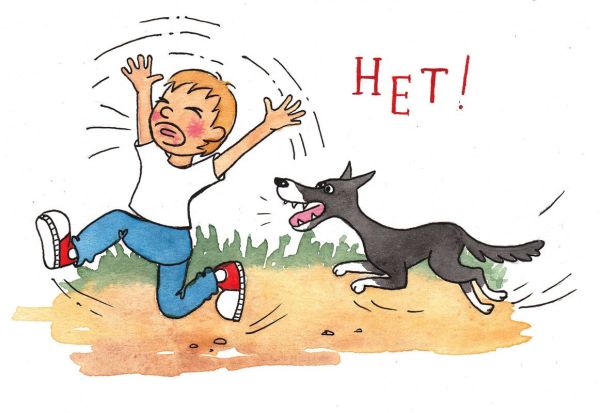 Чтобы дети были отдохнувшими и здоровыми надо помнить ряд правил и условий при организации их отдыха: Формируйте у детей навыки обеспечения личной безопасности (такие как: правила поведения с незнакомыми людьми, правила поведения, если встретилась бездомная собака, соблюдение осторожности и требований безопасности на игровой и спортивной площадке и т.д.) 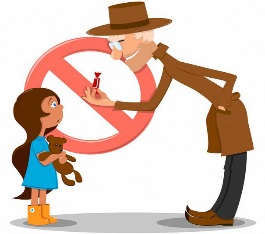 Обучайте детей поведению на воде в летний период (Не допускайте самостоятельного посещения водоема детьми!);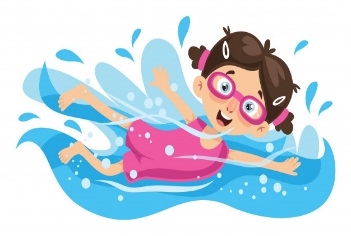 Обучайте детей правилам пожарной безопасности:Не разрешайте детям играть со спичками и зажигалками;Не оставляйте без присмотра включенные электроприборы;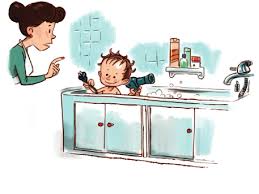 Расскажите детям, что электроприборы, электропровода нельзя трогать мокрыми руками;Объясните опасность поджога тополиного пуха и сухой травы;Не разрешайте бросать в огонь пустые баночки и флаконы от бытовых химических веществ, особенно аэрозоли; Напомните, что никогда не надо прятаться при пожаре ни под кровать, ни в шкаф, нельзя садиться в лифт, что дым бывает гораздо опаснее огня; 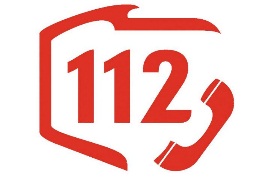 Выучите с детьми: ПРИ ПОЖАРЕ ЗВОНИТЬ 112 (назвать свой адрес, телефон, фамилию и рассказать, что горит).Берегите себя и своих близких, и тогда летний отдых принесет только радость!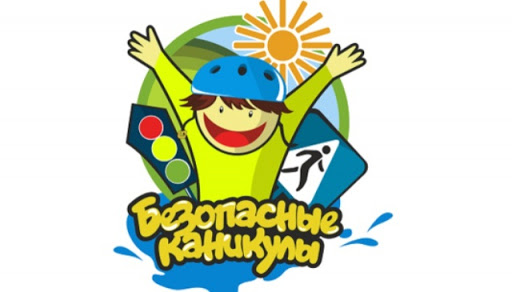 Инструктор противопожарной профилактикипожарной части Государственной противопожарной службыПЧ (поселок Солнечный) филиала казенногоучреждения ХМАО-Югры «Центроспас-Югория»по Сургутскому району Е.А. Шибакова